Drachman Counseling CornerDrachman Counseling CornerDrachman Counseling CornerMay/2020May/2020May/2020Message from Mrs. DeShazoMessage from Mrs. DeShazoMessage from Mrs. DeShazoHello Drachman Parents! I hope everyone is healthy and staying safe in these uncertain times. The weather is warming up and school is starting to wind down as we all prepare for summer. I wanted to reach out and update every one of the counseling services that we offer at Drachman.This month’s character focus will be on Empathy. More than ever, it is important that we try to attempt to “walk a mile in another’s shoes”. We will also talk about how important relationships are and how even when we are far apart, we are all still connected by an invisible string.On Thursday, May 7 at 11:00 AM, I will be doing a reading of “The Invisible String” by Patrice Karst for grades K-4. On Friday, May 8 at 11:00 AM, I will be doing a lesson for grades 5-8 on empathy. We will talk about how even the most well-known fairy tale stories change when told through the perspective of other characters. PStarting the week of 5/4/20-5/8/20, there will be a weekly support group (Feelings in Focus) for students to receive some extra social emotional support.  This is an opportunity for students to connect with their peers in a semi-structured setting where they can share their feelings and experiences while receiving some support and feedback. Please see below for further detail.Check out Drachman’s new Counseling Website!https://drachmancounseling.weebly.com/fdCounseling Updates:Zoom Guidance LessonsFeelings in Focus: Weekly Support GroupDrachman Counseling WebsiteContact:Amy DeShazoSchool CounselorAmy.DeShazo@tusd1.org520-276-0122Feelings in Focus: Student Support GroupCounseling Updates:Zoom Guidance LessonsFeelings in Focus: Weekly Support GroupDrachman Counseling WebsiteContact:Amy DeShazoSchool CounselorAmy.DeShazo@tusd1.org520-276-0122I will be holding weekly Student Support Meetings through Zoom. Students will meet once a week and meetings will be roughly 30-45 minutes in duration. Students may check in with each other, share how their week has been, and be involved in prosocial interaction with their peers. The meetings will be facilitated and supervised by the School Counselor.What does this look like? Typically, we will start every session with an overview of rules and expectations of the meeting. We will usually have an icebreaker question to allow students to get to know each other and open conversation. We will usually have a topic of discussion that will guide our conversation.While students are welcome to share their own personal experiences and insight, I do ask that students refrain from sharing personal information that their peers have shared with those outside of the group. With that said, confidentiality cannot be guaranteed, and students should be mindful of the information that they share with others. Please be aware that these are not therapy sessions. Students under 13 years of age do need parent permission and supervision. 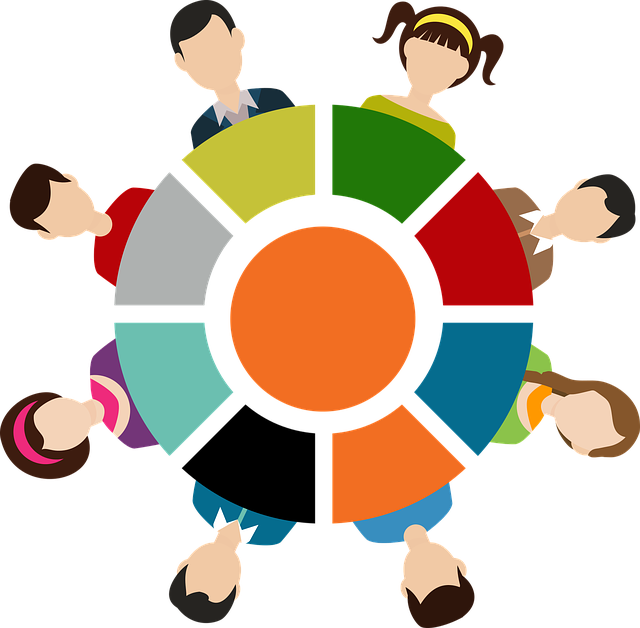 Zoom Meeting Info:*Please email me at amy.deshazo@tusd1.org for Zoom Meeting DetailsPlease specify which lesson you want the links to.Reading of Patrice Karst’s “The Invisible String”Grades: K-4 : Time: May 7, 2020 11:00 AM ArizonaWalk a Mile in My Shoes LessonGrades: 5-8 : Time: May 8, 2020 11:00 AM ArizonaZoom Meeting Info:*Please email me at amy.deshazo@tusd1.org for Zoom Meeting DetailsPlease specify which lesson you want the links to.Reading of Patrice Karst’s “The Invisible String”Grades: K-4 : Time: May 7, 2020 11:00 AM ArizonaWalk a Mile in My Shoes LessonGrades: 5-8 : Time: May 8, 2020 11:00 AM ArizonaFeelings in Focus Support Group Meeting*Please email me at amy.deshazo@tusd1.org for Zoom Meeting DetailsPlease specify which group you want the links to.Feelings in Focus Group: Grades K-2Time: May 4, 2020 04:00 PM ArizonaFeelings in Focus Group: Grades 3-5:Time: May 5, 2020 04:00 PM ArizonaFeelings in Focus Group: Grades 6-8Time: May 6, 2020 04:00 PM ArizonaFeelings in Focus Support Group Meeting*Please email me at amy.deshazo@tusd1.org for Zoom Meeting DetailsPlease specify which group you want the links to.Feelings in Focus Group: Grades K-2Time: May 4, 2020 04:00 PM ArizonaFeelings in Focus Group: Grades 3-5:Time: May 5, 2020 04:00 PM ArizonaFeelings in Focus Group: Grades 6-8Time: May 6, 2020 04:00 PM ArizonaReading of “The Imaginary String” by Patrice KarstAmy Deshazo is inviting you to a scheduled Zoom meeting.Topic: The Invisible String Lesson K-4Time: May 7, 2020 11:00 AM ArizonaJoin Zoom Meetinghttps://tusd1.zoom.us/j/94594577073?pwd=Wkx6SmgrcmxQVFJJK3JXN0VJUHRiQT09Meeting ID: 945 9457 7073Password: GuidanceK4One tap mobile+12532158782,,94594577073#,,1#,426793# US (Tacoma)+13462487799,,94594577073#,,1#,426793# US (Houston)Dial by your location        +1 253 215 8782 US (Tacoma)        +1 346 248 7799 US (Houston)        +1 669 900 6833 US (San Jose)        +1 301 715 8592 US (Germantown)        +1 312 626 6799 US (Chicago)        +1 929 436 2866 US (New York)Meeting ID: 945 9457 7073Password: 426793Find your local number: https://tusd1.zoom.us/u/aejile5Nb2